INDICAÇÃO Nº 8221/2017Indica ao Poder Executivo Municipal a troca de 2 (duas) lâmpadas na Rua Guaianazes, 1915, e em frente a igreja Católica, no Bairro Jardim Santa Rita de Cássia.Excelentíssimo Senhor Prefeito Municipal, Nos termos do Art. 108 do Regimento Interno desta Casa de Leis, dirijo-me a Vossa Excelência para indicar que, por intermédio do Setor competente, promova a troca de 2 (duas) lâmpadas na Rua Guaianazes, 1915, e em frente a igreja católica, no Bairro Jardim Santa Rita de Cássia.Justificativa:Este vereador foi procurado por moradores da Rua Guaianazes, informando que há mais de 3 meses  duas lâmpadas estão queimadas, causando insegurança à população.Plenário “Dr. Tancredo Neves”, em 24 de outubro de 2.017.Carlos Fontes-vereador-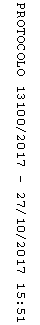 